Додаток 1.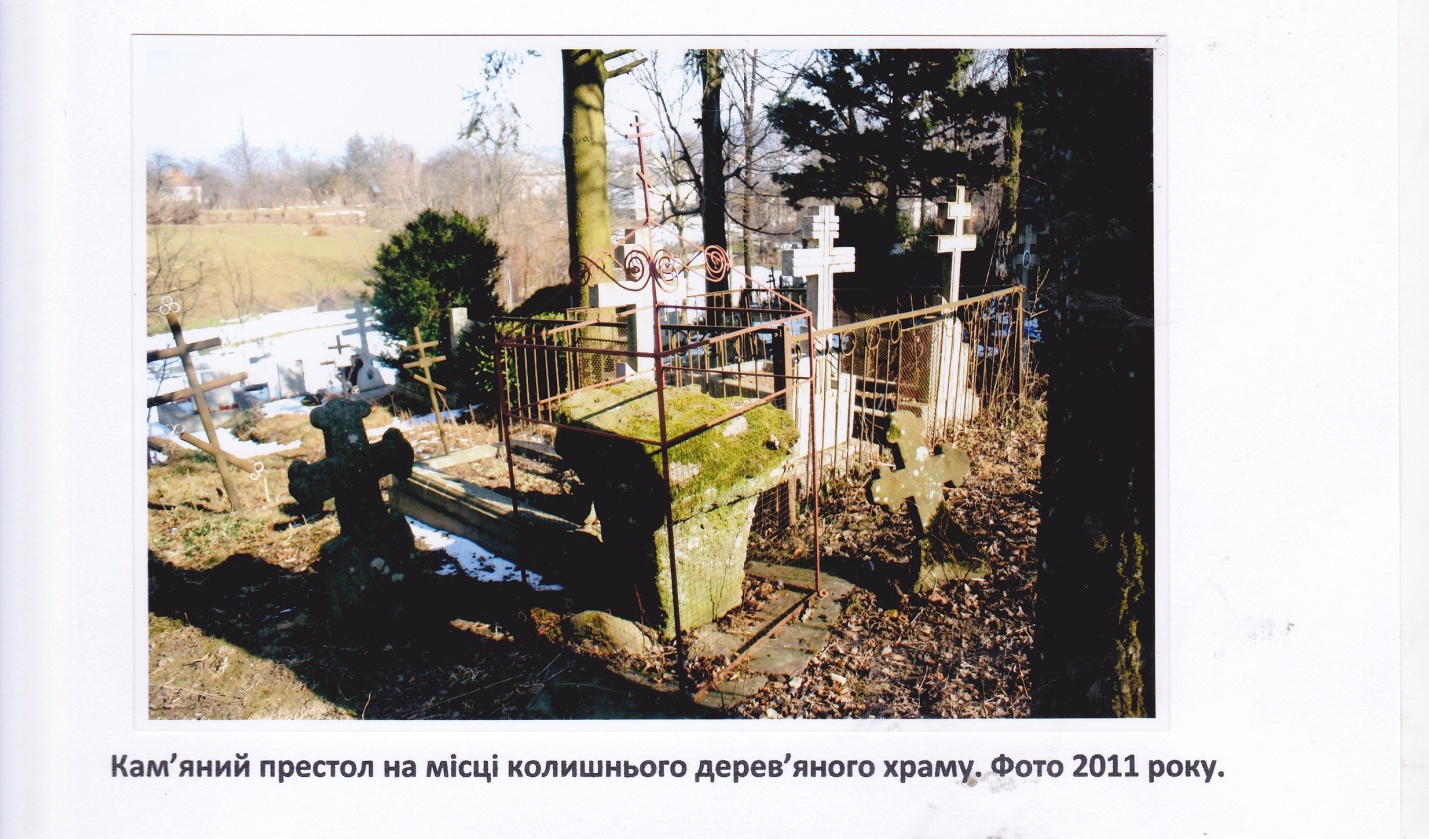 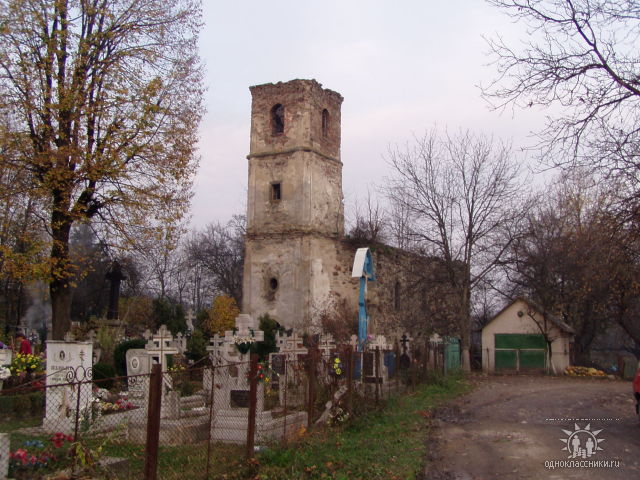 Руїни старої церквиДодаток 2.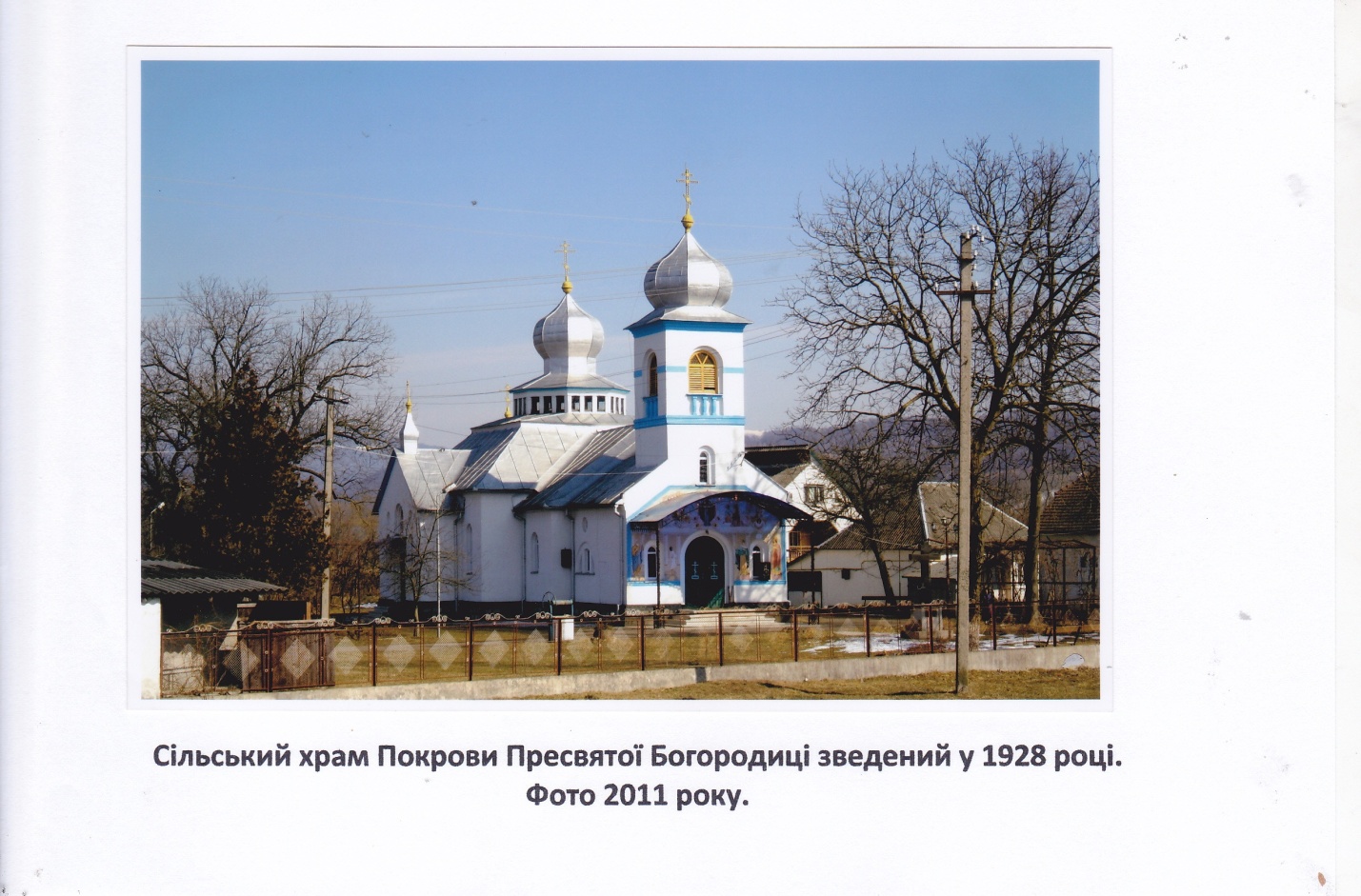 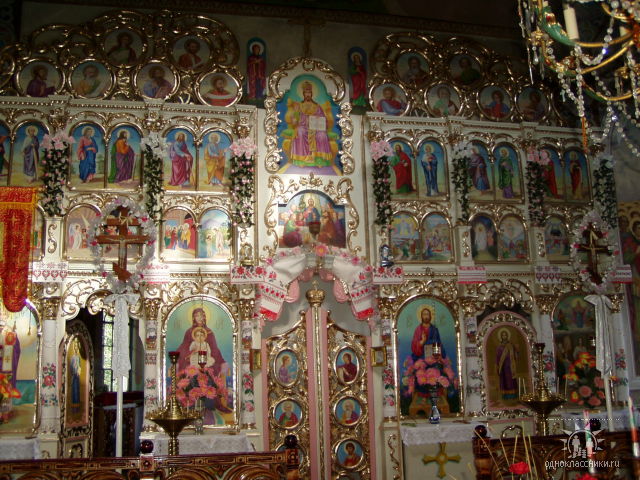 Дерев’яний  іконостас роботи В. СвидиДодаток 3.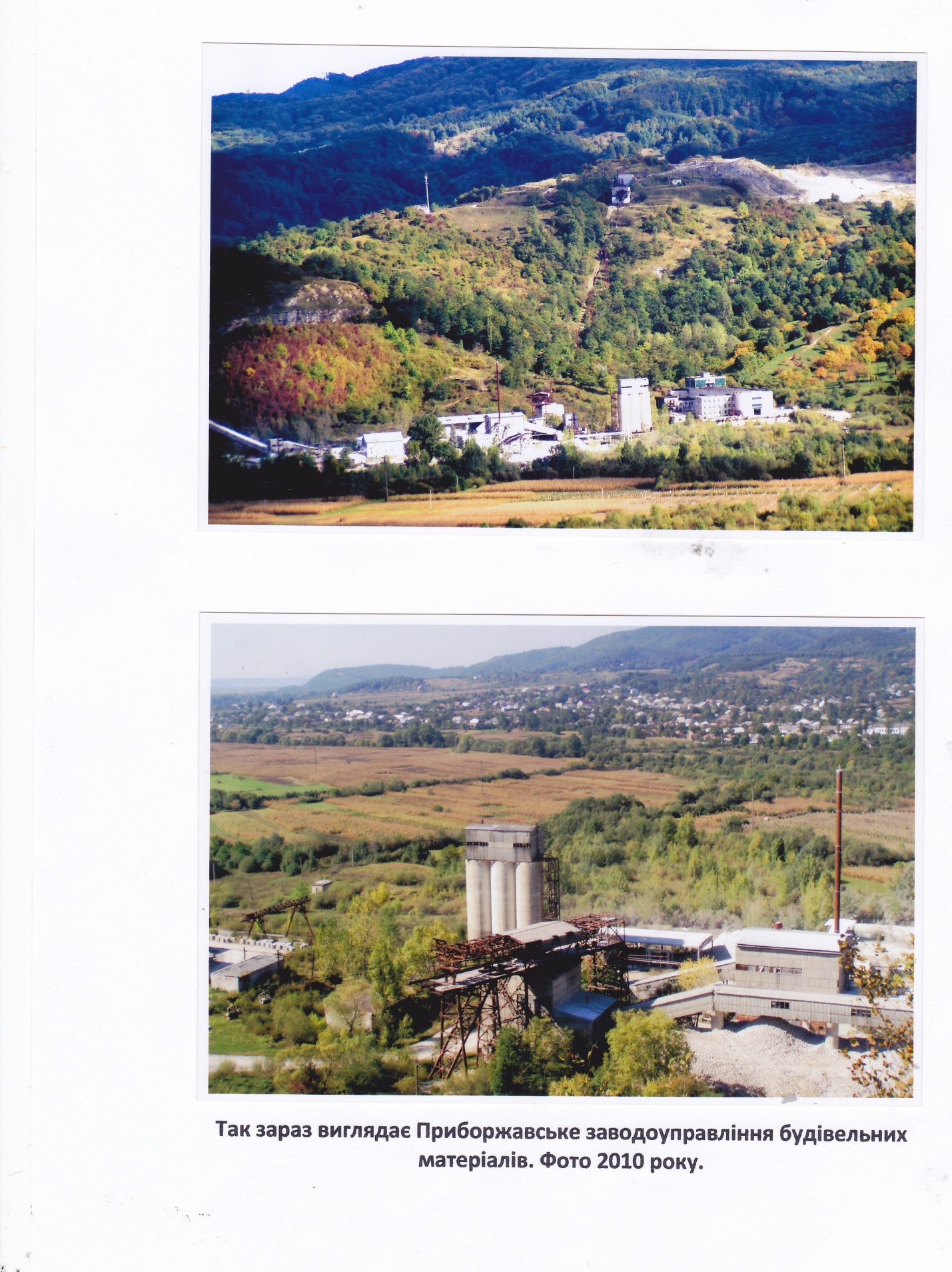 Додаток 4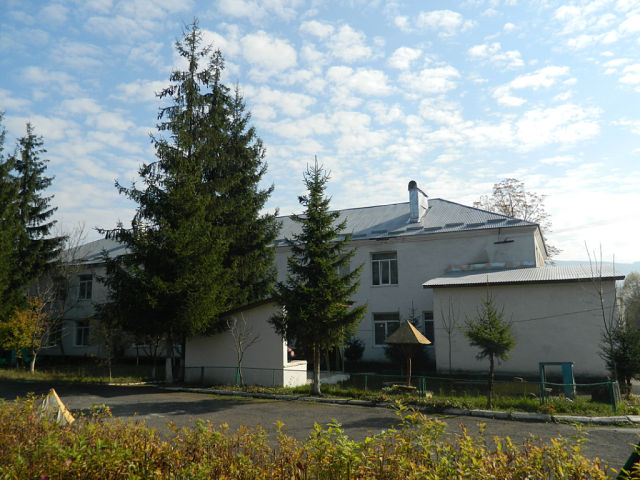 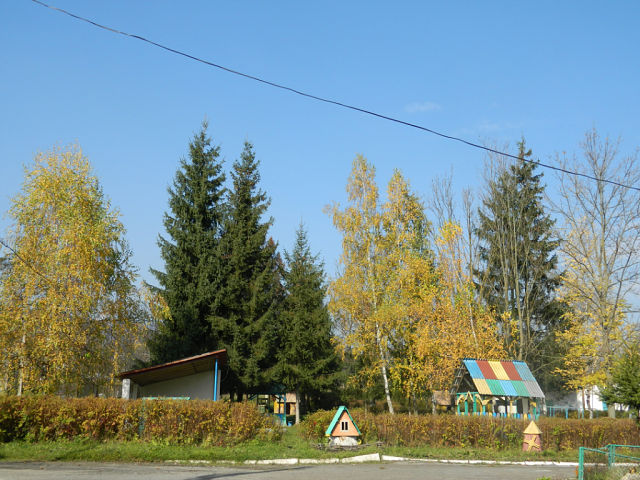 Приборжавський ДНЗ №2Додаток 5.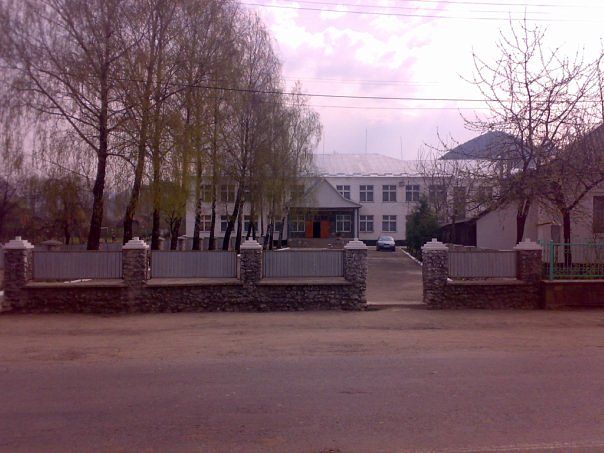 Приборжавська ЗОШ І-ІІІ ст.Додаток 6.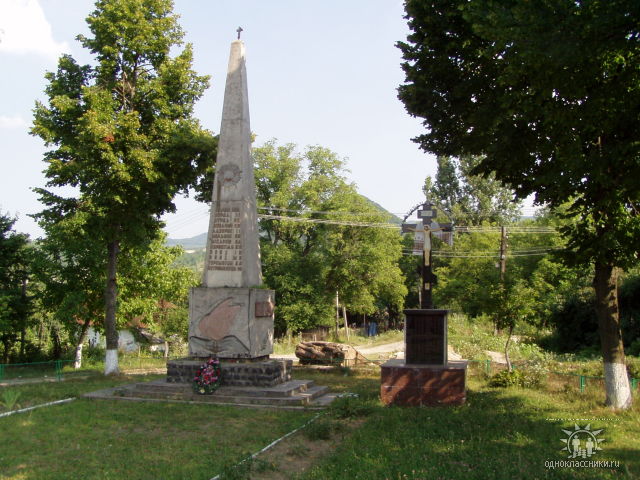 Пам'ятний Хрест ПримиренняДодаток 7.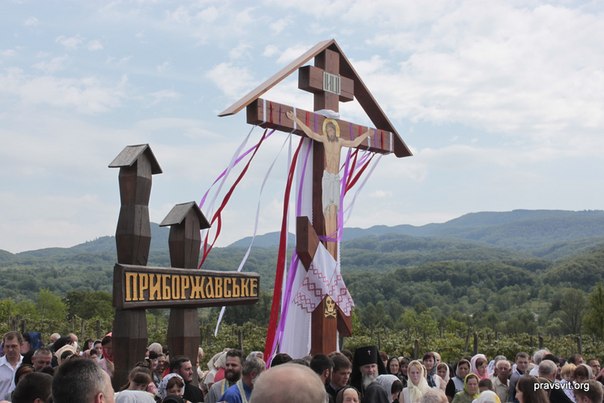 Освячення хреста при в’їзді в с. Приборжавське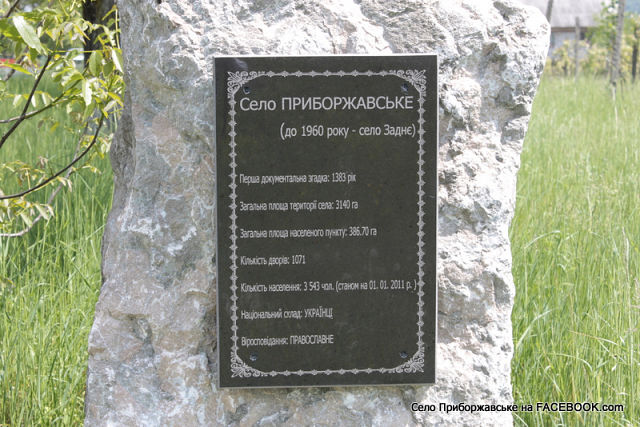 Додаток 8.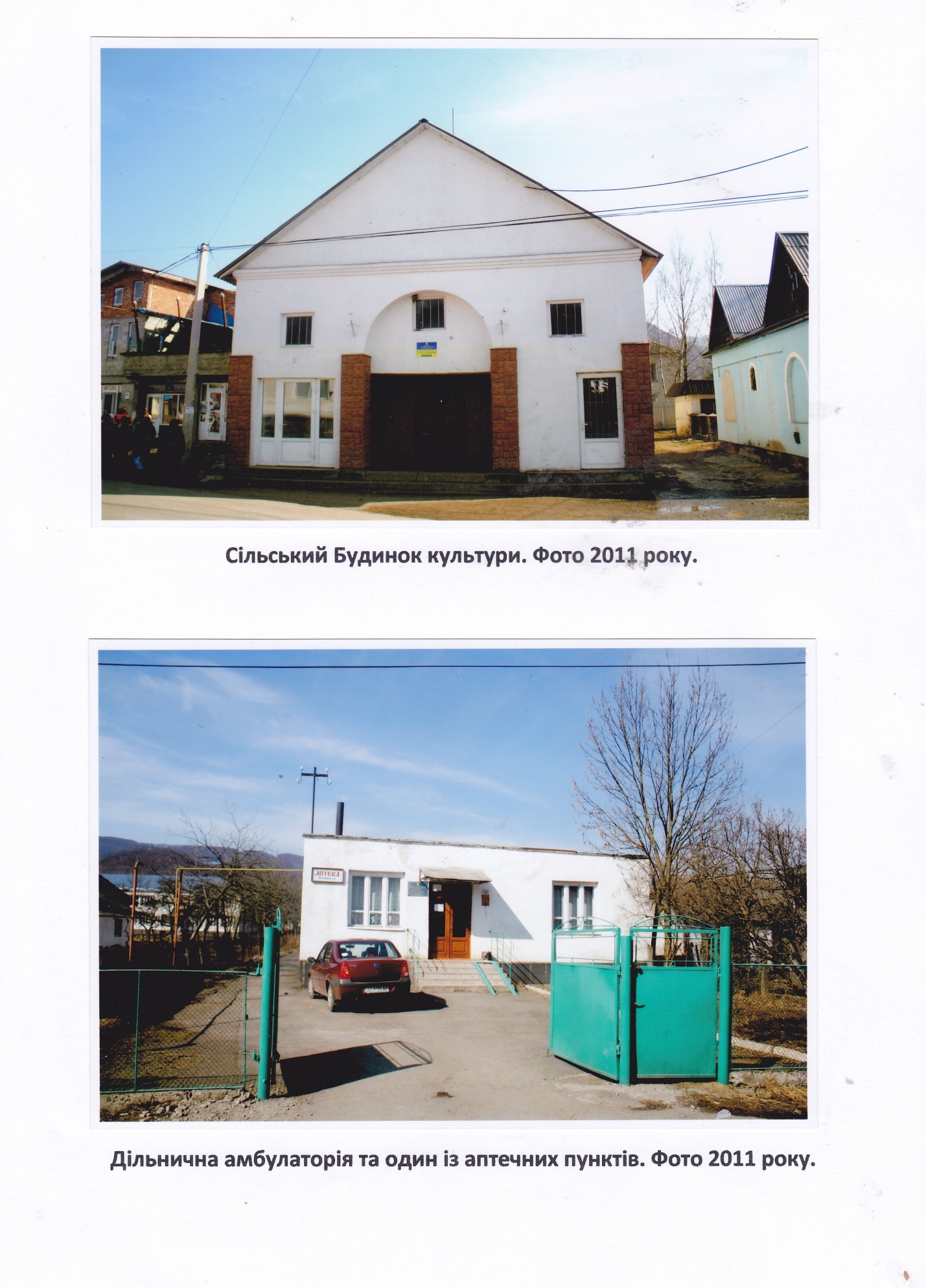 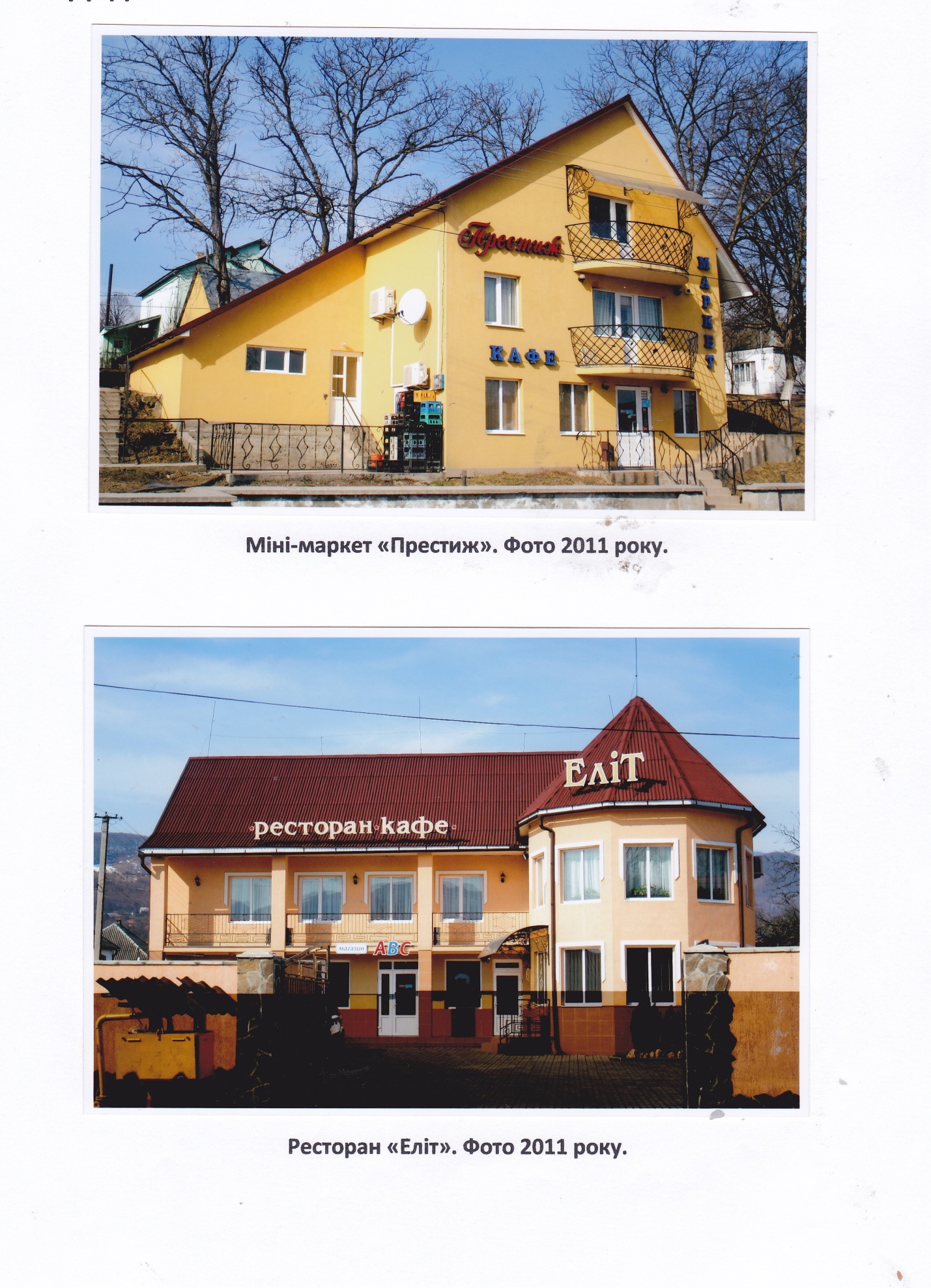 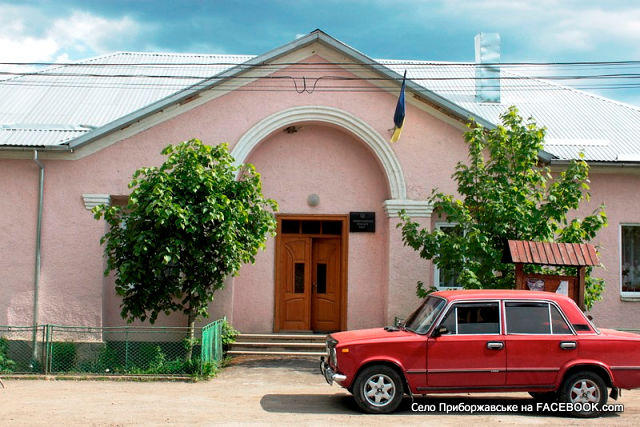 Сільська рада с. ПриборжавськеДодаток 9.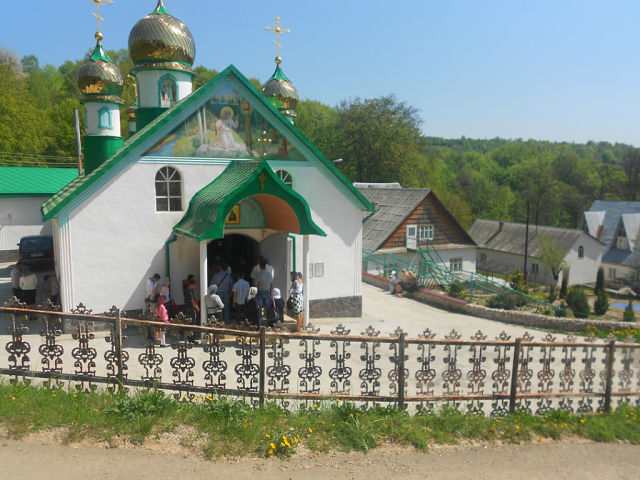 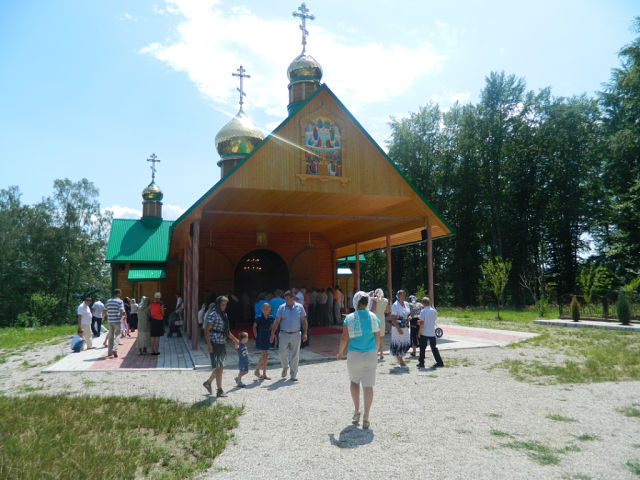 Свято-Серафимовський жіночий монастирДодаток 10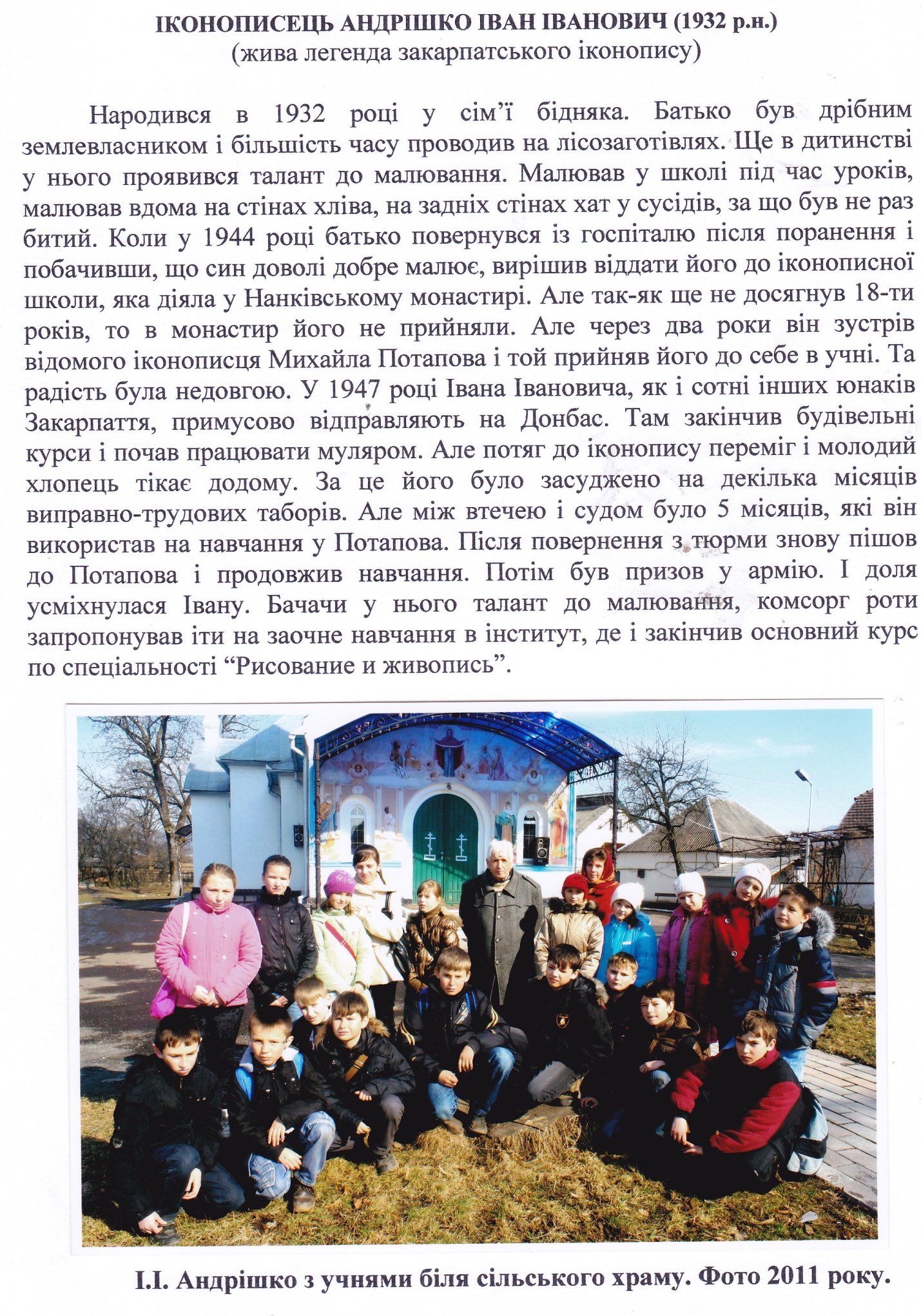 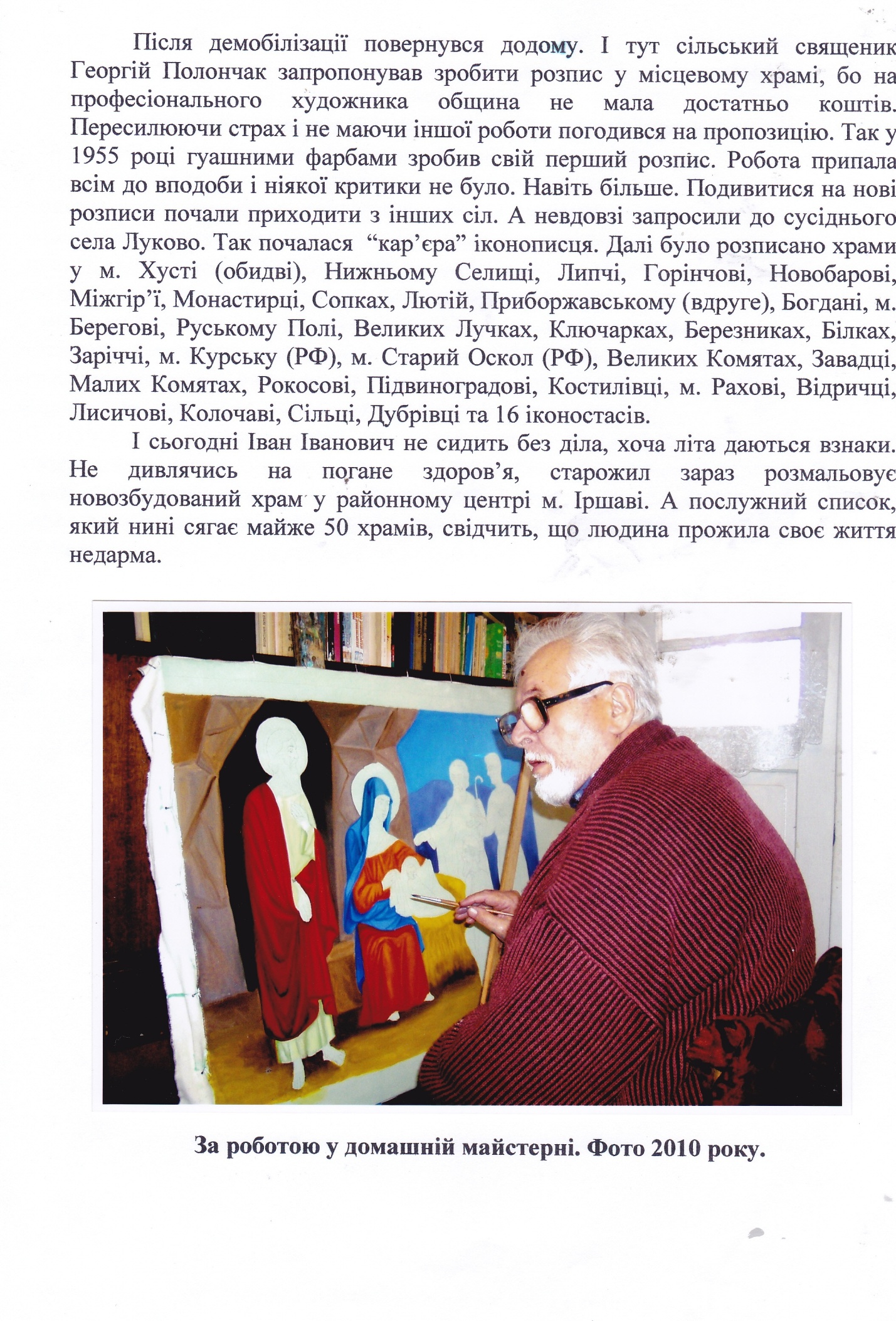 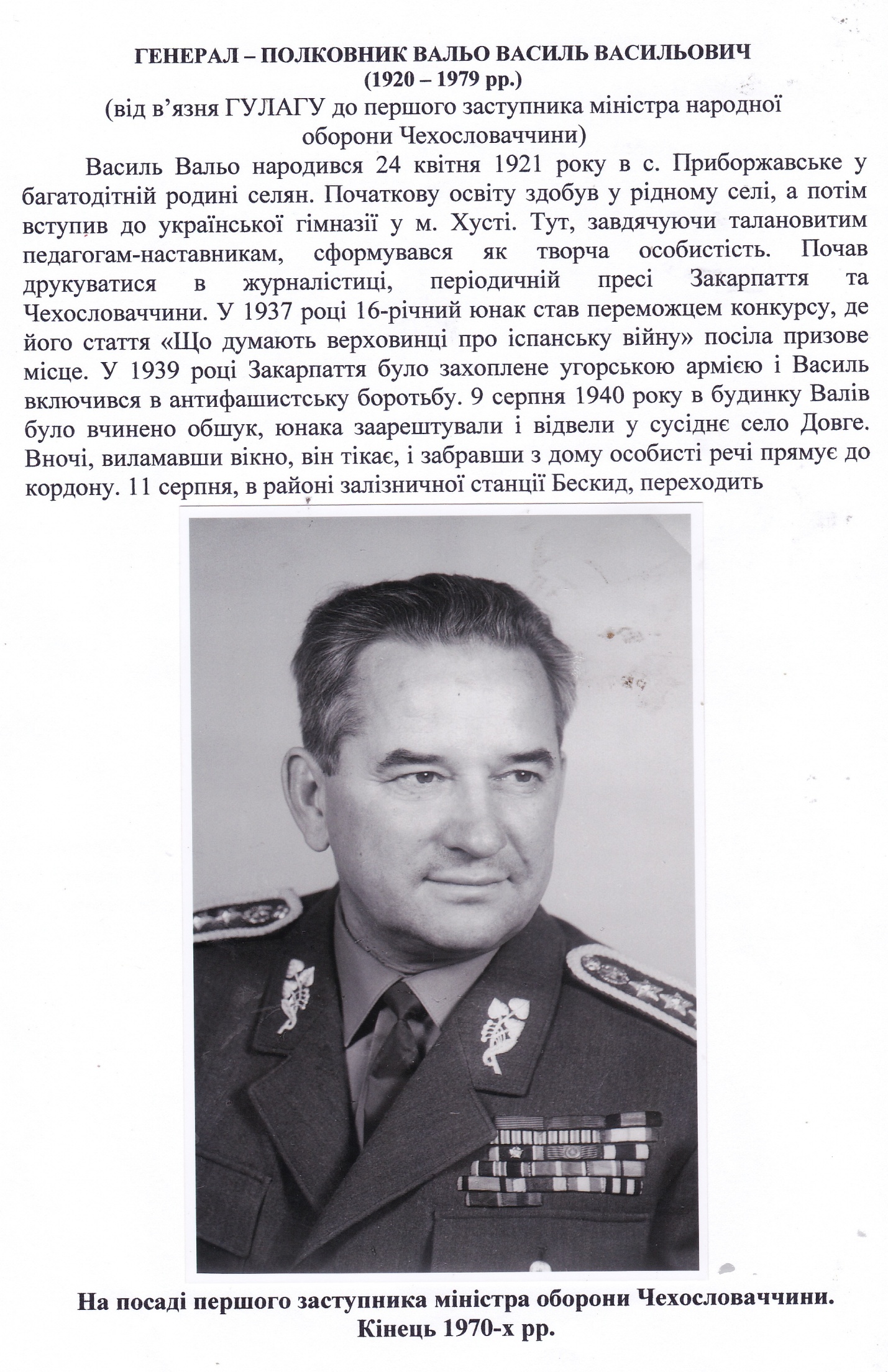 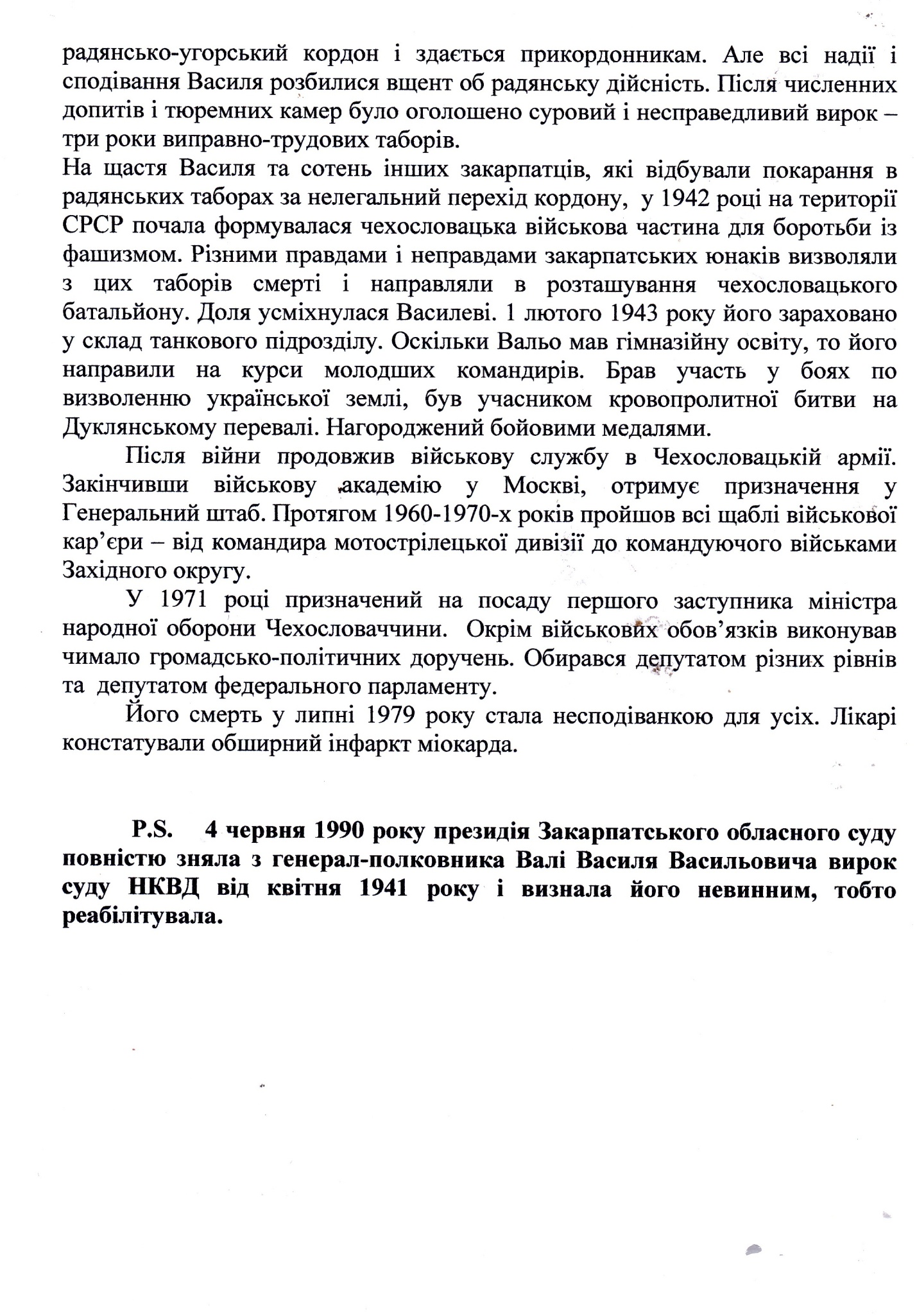 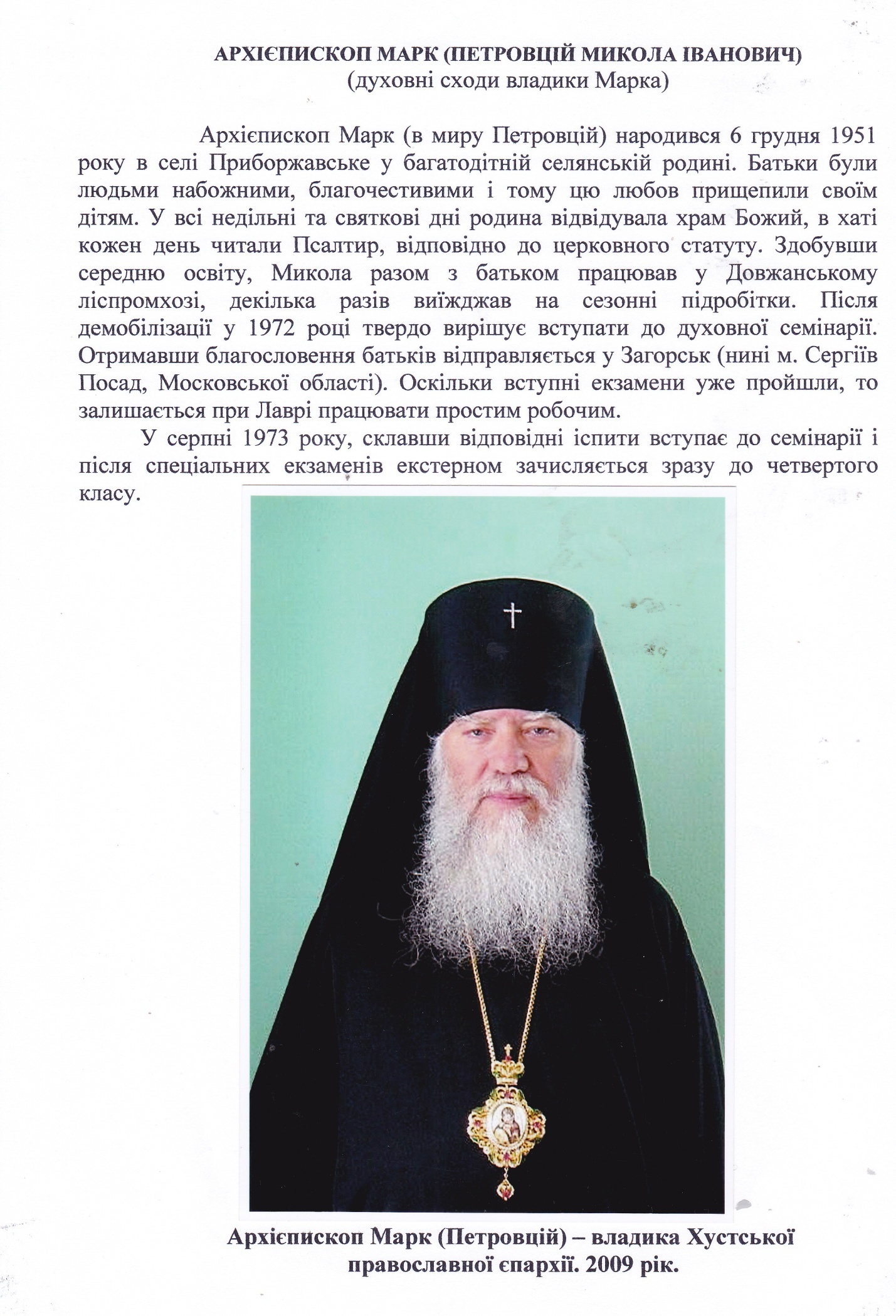 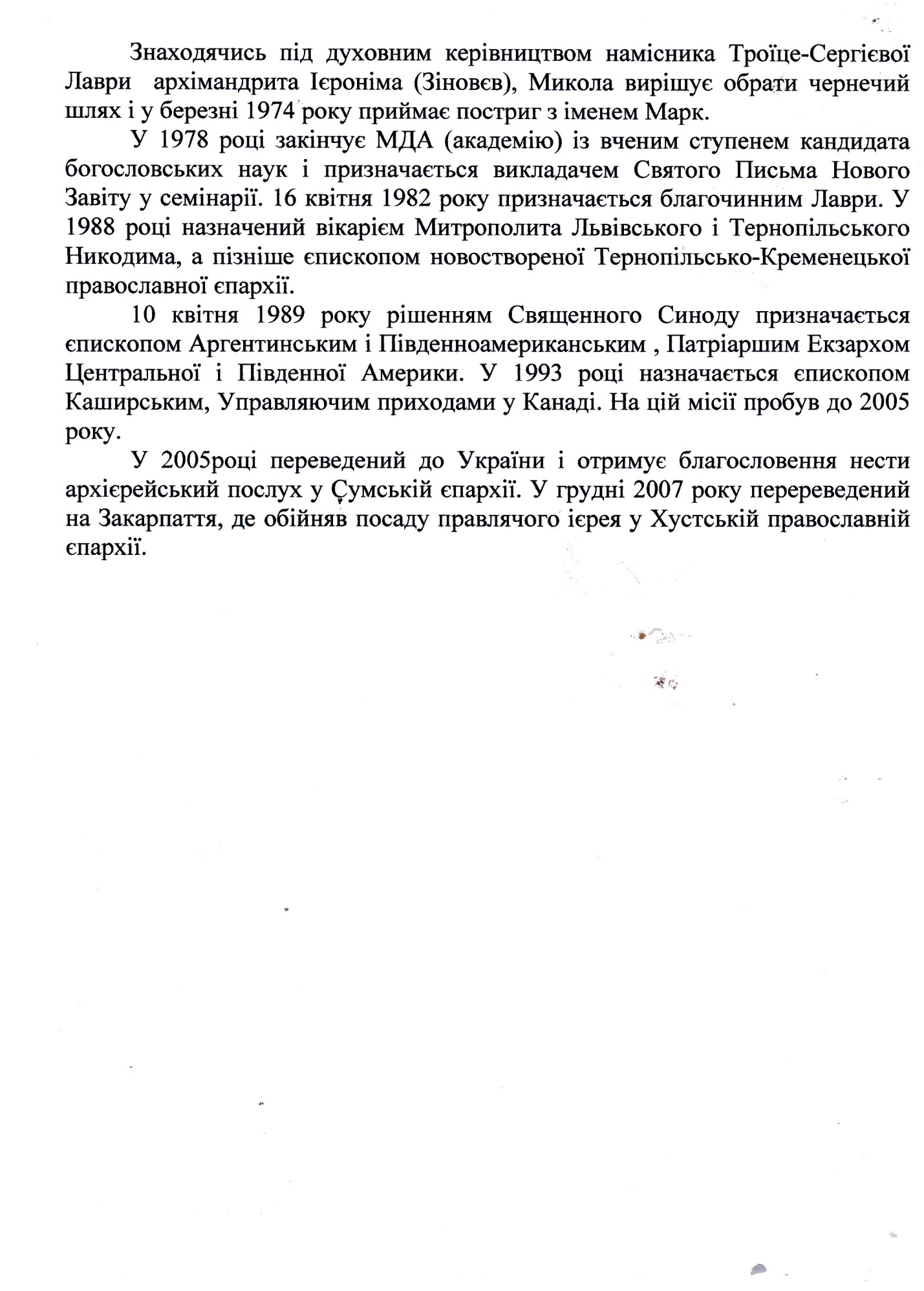 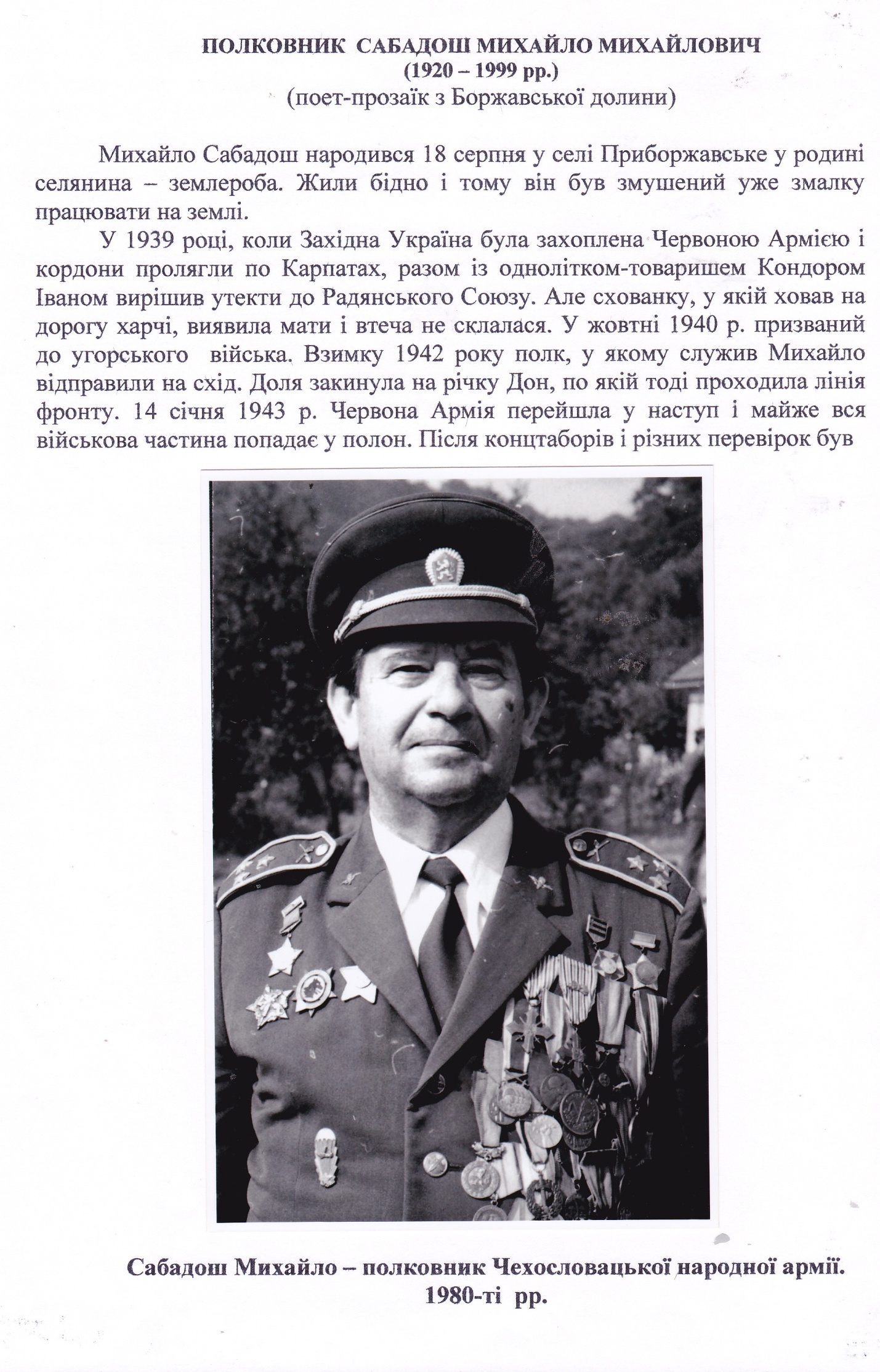 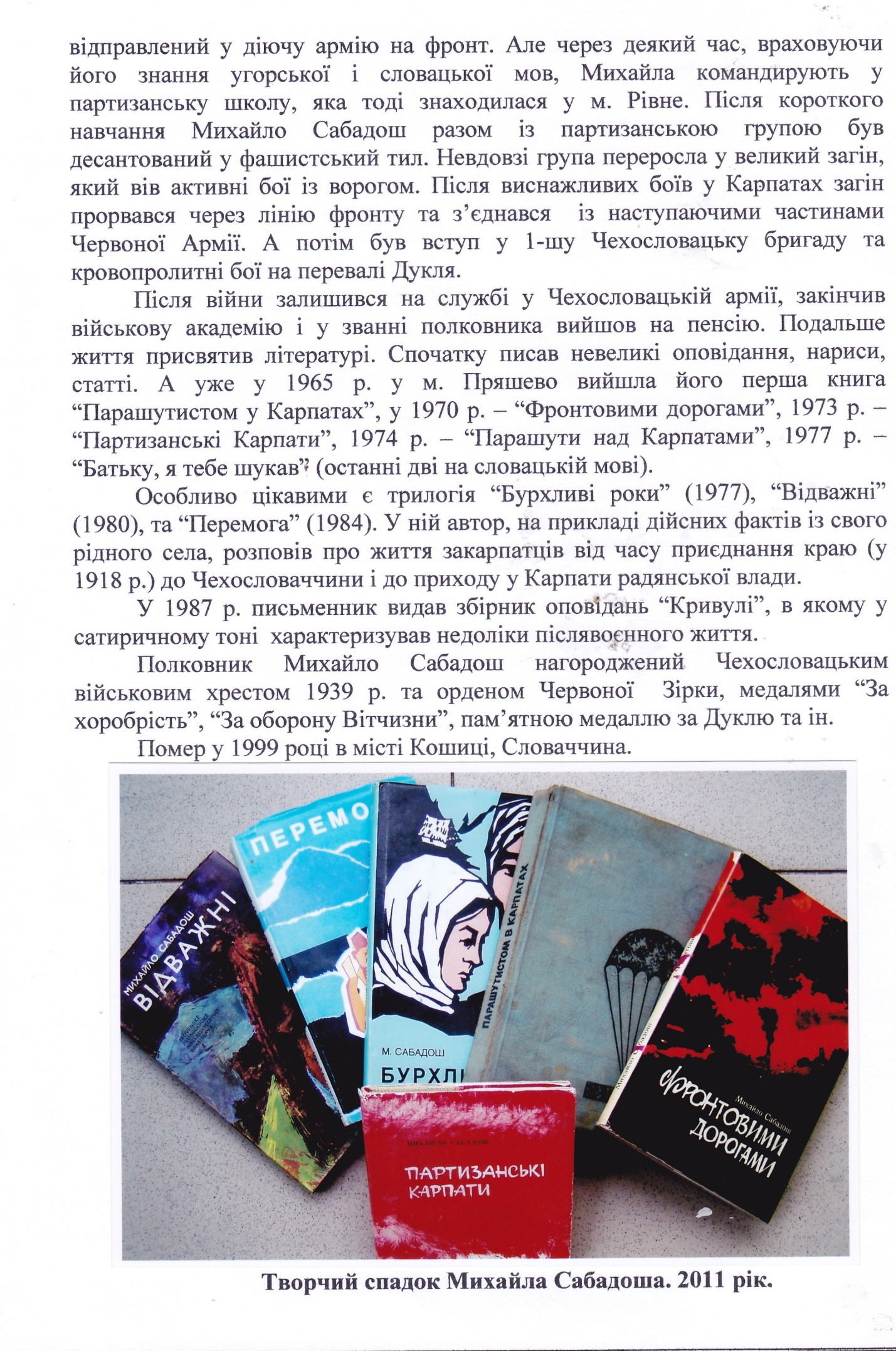 Додаток 11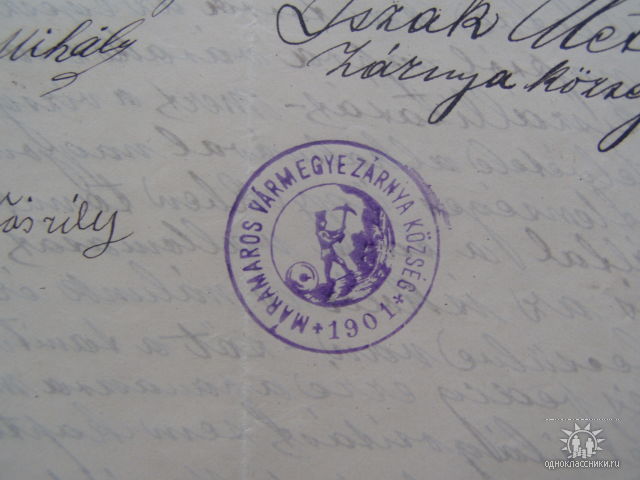 Стара печатка с. Заднього (Приборжавське)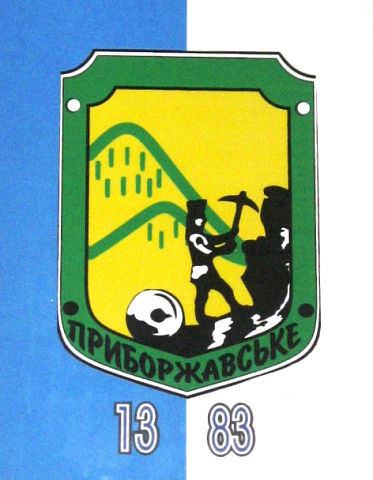 Сучасний герб с. Приборжавське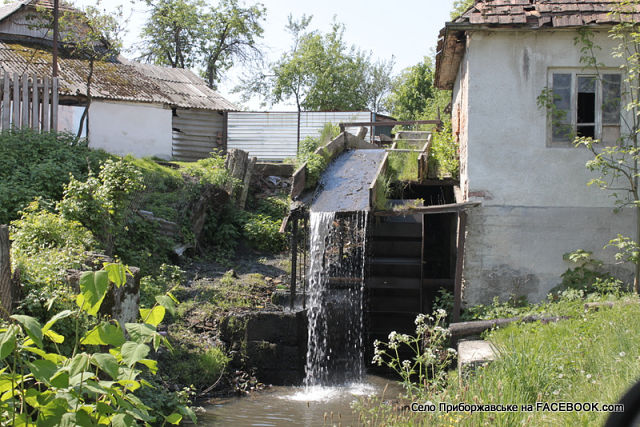 Водяний млин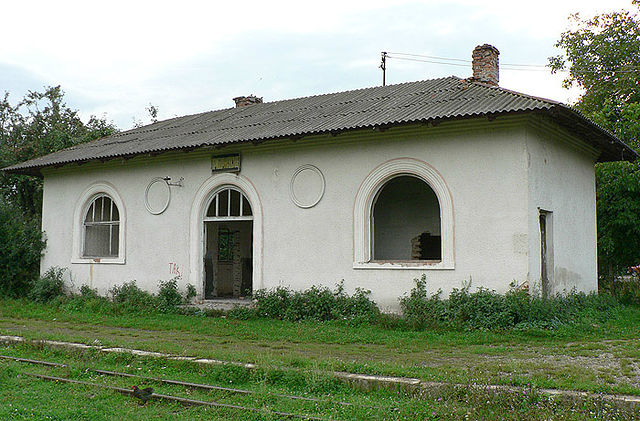 Стара залізнична станція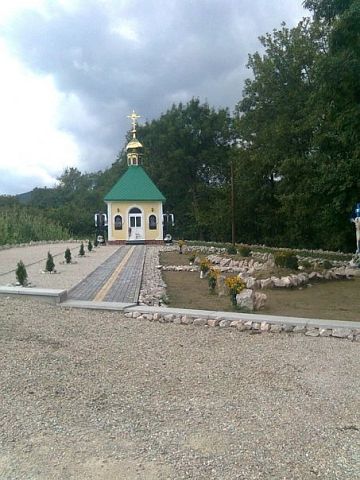 Каплиця схіархимандрита ГермогенаДодаток 12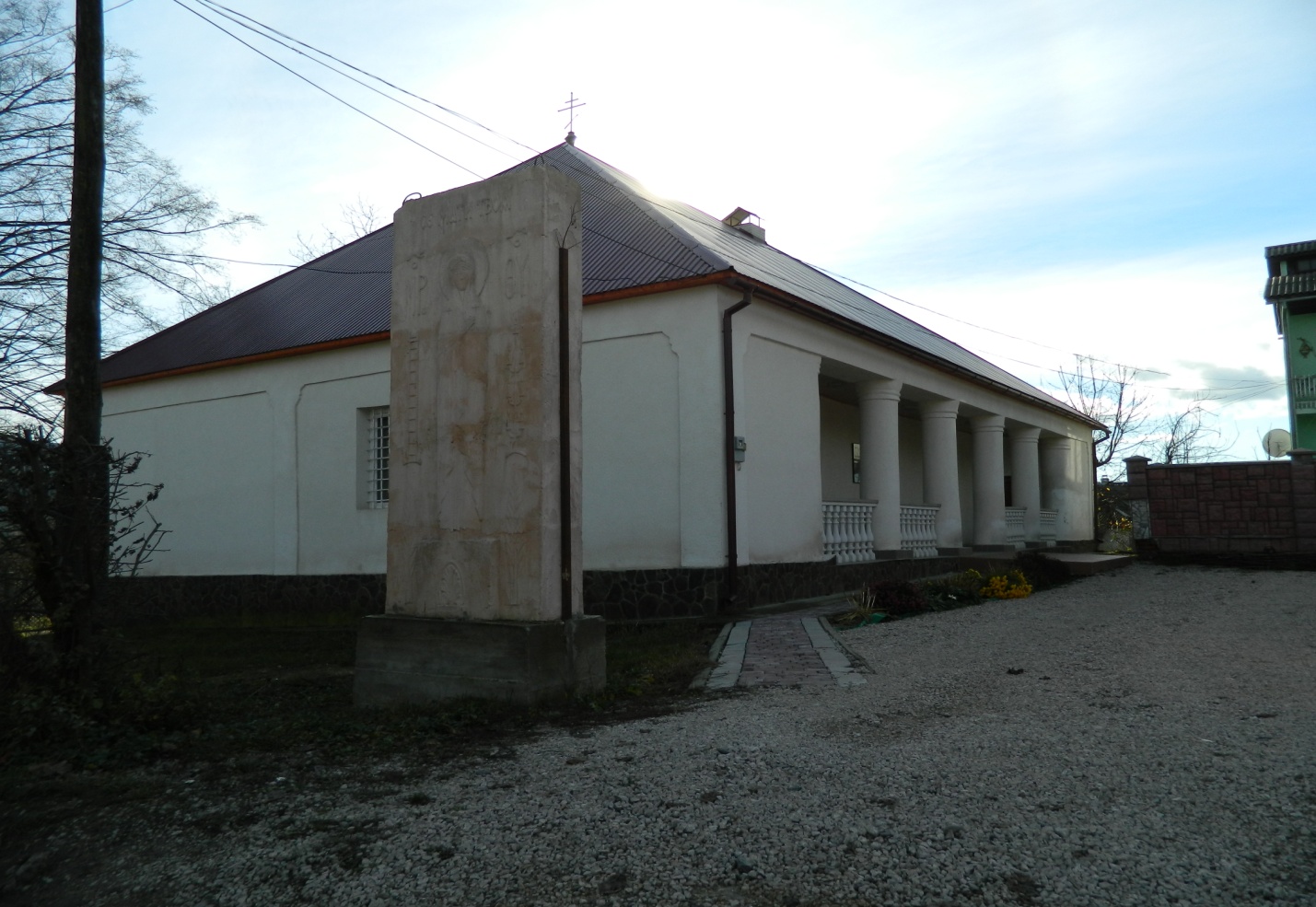 Недільна школа – Фара.  Музей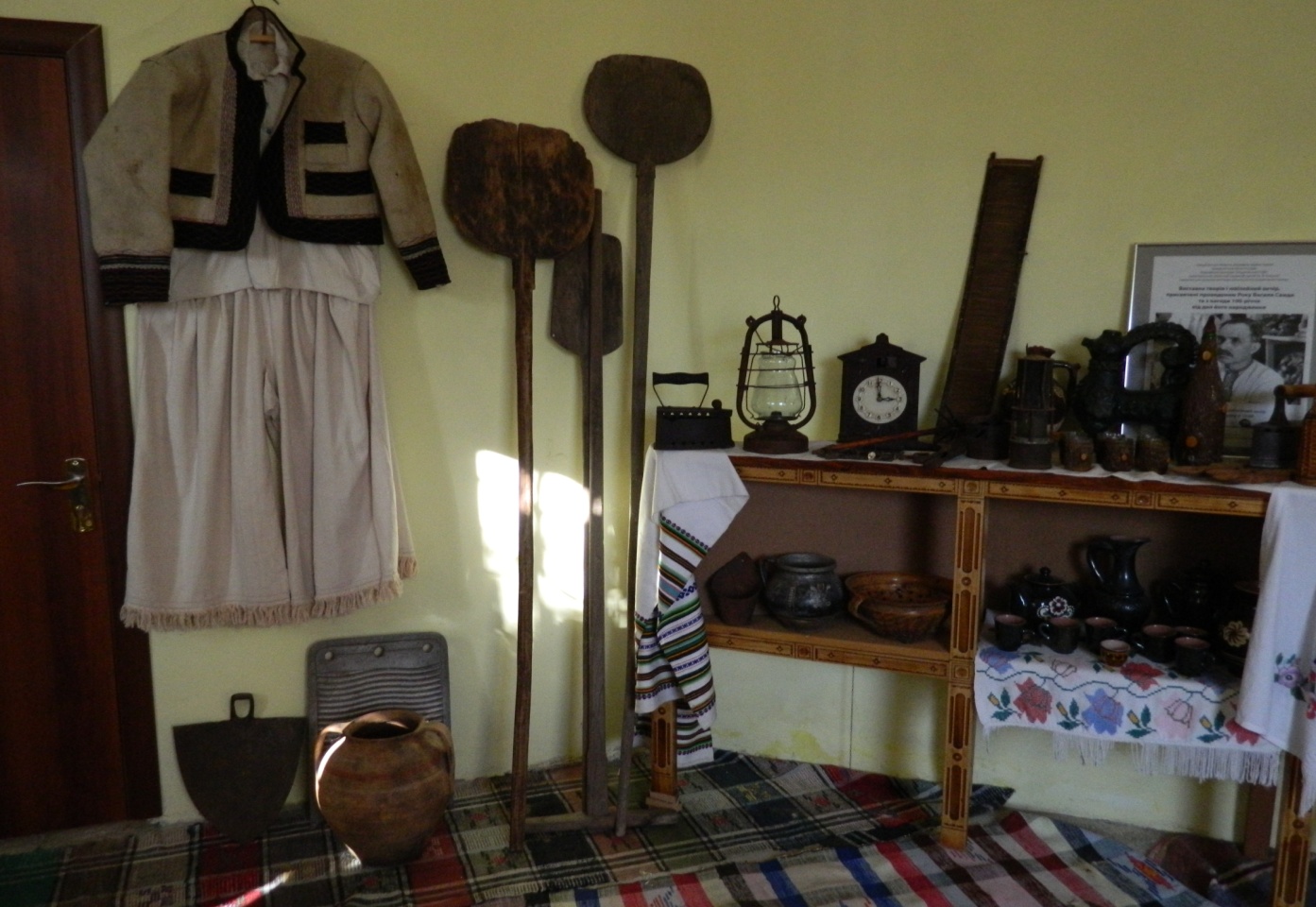 